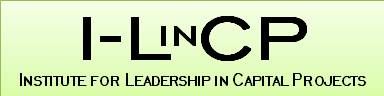 Conquering Waste & Inefficienciesin Capital ProjectsInefficiencies, bottlenecks and constraints, let’s call it what it is...What it is, why it is damaging your business, our industry and our nation, and how we can minimize it.Collaboration  Technology  EvolutionVENUE:Hyatt Lost Pines
575 Hyatt Lost Lost Pines,  78612Tel: 512-308-1234AGENDA:MONDAY, April 1:  2:00 – 4:30 p.m.- (Ranger Room) I-LinCP Annual Board Meeting (I-LinCP members are invited to attend at no cost)5:00 – 6:30 p.m. –  (Chief’s Pavillion at Golf Clubhouse) LinCP Forum Registration 5:30 – 7:30 p.m. - (Chief’s Pavillion at Golf Clubhouse) Attendee Meet-and-GreetTUESDAY, APRIL 2:7:15 – 8:15 a.m. – (Lost Pines 5) Registration and Breakfast8:30 a.m. – (Lost Pines 5) Opening Welcome:  Carol Warkoczewski, AIA, MSOLE, Founder & CEO, I-LinCP; City Architect, City of Table introductions Audience Response System (ARS) questions9:00  a.m. - Keynote:  Carroll G. Robinson,  Board of Trustees, District IV9:40 a.m. – Break10:00 a.m. - Topic #1:  Waste & Inefficiencies - Identification and ImpactsThe building industry, just like any other industry, deals with the concept of “waste” and inefficiencies with time, manpower, and materials.  Those are the three pillars that distinguish a successful project from a catastrophic one.  We will discuss in this session how the different players in the construction industry identify “waste” and inefficiencies from their perspective and develop methods to control its adverse effect on their business and subsequently on the project.  Moderator: , Balfour BeattyIssues and Objectives:  Defining “waste”Impacts on your business, , and the  economyPressures and drivers on improving efficiencies Key issues to address/ areas of improvementWhat is holding us back /constraints on improvingPresentation: Kathy Harper, Panel Discussion/Q&A: Kathy Harper, Rick Romito, KGA ArchitectureTerry Mitchell, MomarkDarren James, KAI Table DiscussionsGeneral Discussion (ARS)12:20 p.m. -  Lunch 1:20 p.m. -  Break1:40 p.m. -  Topic #2:   BIM Integration: From Design through Construction to Facilities Management Building Information Modeling is and can be a fluid tool that starts with programming and design and continues to evolve and develop as a single element shared and used by all from “Concept” to construction integration and maintenance and operations that is “rich” with information. The Computer Model, the Construction Documents, and everything else are simply instruction manuals for the contractors to make physical what the designers have imagined, and what the owner is going to use and maintain.

“We’re going to design using BIM… So, how do you want us to build the model?”

Moderator:  Oza Bouchard, Managing Principal-Houston, Leo A Daly
Issues and Objectives:Best ways to use BIM during design, construct, O&MSub’s role What is the ROI?Technology or process?Understanding Owner’s role and utilization; keeping BIM up-to-dateRelating BIM to project delivery, P3’s, Lean, IPDWhat does it really take to keep the model relevant: training, money for capitalization cost, platform?Presentation: Oza Bouchard, Leo A Daly, “BIM, it’s not just modeling anymore…it’s Better Information Management”Panel Discussion/Q&A:Patrick Casey,  of  Medical Branch – , 
Office of Facilities Planning and ConstructionBrad Hardin, Balfour BeattySam Sprouse, CAD/Revit Manager, Satterfield & Pontikes ConstructionJack Carson,  DesignDennis Lerdahl, IntemationTable DiscussionsGeneral Discussion (ARS)4:00 p.m. - Day's recap (ARS responses)4:10 p.m. - Dismiss to Optional Activities4:30 p.m. - Optional Activities: (workshops, activities, presentations)5:45 -7:15 p.m. – () Reception, Featuring music by world-class recording sensation, Acoustic Eidolon.“Joe Scott and Hannah Alkire of Acoustic Eidolon are a tour-de-force of acoustic music, described as “World Music for the Soul.” learn more…”7:15 p.m. – Dinner on your ownWEDNESDAY, APRIL 3:7:15 – 8:15 a.m. -  (Lost Pines 5) Registration and Breakfast8:30 a.m. - (Lost Pines 5) Welcome:  , Lackey de Carvajal Cx, Director, I-LinCP San Antonio Chapter; Carol Warkoczewski, City Architect, City of , and Founder & CEO,  I-LinCPRe-cap of yesterdayTable introductionsAudience response system (ARS)8:50 a.m. - Keynote:  Mary Scott Nabers, Founder and CEO, Strategic Partnerships, Inc., Author, “Collaboration Nation - How public-private ventures are revolutionizing the business of government”9:40 a.m. -  Break10:00 a.m. - Topic #3:  The Evolution of Capital Project Design & Delivery in the Public SectorLEAN, IPD, and P3 are among the evolving delivery tools and methods that encourage the collaboration among the primary parties – owner, designer, and builder to reduce waste and add value.  However, changes to the project requirements, goals, and potential challenges, can cause them to become inefficient, too. In this session we will be discussing the differences between the project delivery methods and emphasizing through practical examples how contracting and project delivery methodology increasingly requires innovation and flexibility to maximize project performance.    Moderator: ,  SystemIssues and Objectives:Collaborative processes and project contracting/delivery; DB, IPD, CMRConstraints on IPD-ish, and when does it make senseImpacts of P3’sApplying practical LEANTrends in capital project delivery: education, healthcare, federal, municipalPresentations:, Esq., “Overview of IPD and IPD-ish” , Texas State University System, “Case Study of an IPD-ish Tactic”Panel Discussion/Q&A:, Esq.John Barnes, LinbeckJeff Bricker, PageSoutherlandPageMike Trimble, City of Table Discussions General Discussion (ARS)12:30 p.m. -  Lunch1:30 p.m. - Break1:50 p.m. – (Lost Pines 5) Integration of Ideas through World Café discussion process3:45 p.m. - Conclusions 4:00 p.m. - Close 